10.	Annex II: Memorandum of Understanding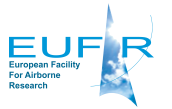 Constitution of an international non-profit association under the Belgian law (AISBL) for the EUropean Facility for Airborne Research (EUFAR) for environmental and geosciencesI hereby approve the necessity of and need for establishing an AISBL for EUFAR and express the intention of my organisation to join the AISBL as a Member, on the condition that the legal and financial provisions laid down in the AISBL Statutes and Budget Plan proposal are in line with my organisation’s expectations.I hereby wish to designate the following authorised representative(s) of the above-mentioned organisation to actively take part in the working group, devoted to the constitution of the AISBL. [optional]Comments [optional]:Organisation:[please insert]Name(s): [please insert]Position(s): [please insert]E-mail address(es):[please insert]Date:[please insert]Signature(s):Stamp/seal:Name(s):[please insert]Position(s):[please insert]E-mail address(es):[please insert]